Name of Journal: World Journal of Gastrointestinal PathophysiologyManuscript NO: 65860Manuscript Type: EDITORIALBacterial translocation in patients undergoing major gastrointestinal surgery and its role in postoperative sepsisDoudakmanis C et al. Bacterial translocation after major gastrointestinal surgeryChristos Doudakmanis, Konstantinos Bouliaris, Christina Kolla, Matthaios Efthimiou, Georgios D KoukoulisChristos Doudakmanis, Konstantinos Bouliaris, Christina Kolla, Matthaios Efthimiou, Georgios D Koukoulis, Department of General Surgery, General Hospital of Larissa, Larisa 41221, GreeceAuthor contributions: Koukoulis GD and Doudakmanis C were responsible for conception and design of the study and acquisition of the data; Bouliaris K and Doudakmanis C were responsible for analysis and interpretation of the data; Doudakmanis C, Bouliaris K, Koukoulis GD, Kolla C, and Efthimiou M were responsible for drafting of the article; Efthimiou M was responsible for critical revision of the manuscript for important intellectual content; all authors read and approved the final version of the manuscript.Corresponding author: Georgios D Koukoulis, MD, MSc, PhD, Adjunct Professor, Doctor, Surgeon, Department of General Surgery, General Hospital of Larissa, Tsakalof 1, Larisa 41221, Greece. georgios.koukoulis@gmail.comReceived: March 16, 2021Revised: May 14, 2021Accepted: September 14, 2021Published online: November 22, 2021AbstractBacteria of the human intestinal microflora have a dual role. They promote digestion and are part of a defense mechanism against pathogens. These bacteria could become potential pathogens under certain circumstances. The term “bacterial translocation” describes the passage of bacteria of the gastrointestinal tract through the intestinal mucosa barrier to mesenteric lymph nodes and other organs. In some cases, the passage of bacteria and endotoxins could result in blood stream infections and in multiple organ failure. Open elective abdominal surgery more frequently results in malfunction of the intestinal barrier and subsequent bacterial translocation and blood stream infections than laparoscopic surgery. Postoperative sepsis is a common finding in patients who have undergone non-elective abdominal surgeries, including trauma patients treated with laparotomy. Postoperative sepsis is an emerging issue, as it changes the treatment plan in surgical patients and prolongs hospital stay. The association between bacterial translocation and postoperative sepsis could provide novel treatment options.Key Words: Bacterial translocation; Major gastrointestinal surgery; Postoperative sepsis; Intestinal permeability; Microbiota©The Author(s) 2021. Published by Baishideng Publishing Group Inc. All rights reserved. Citation: Doudakmanis C, Bouliaris K, Kolla C, Efthimiou M, Koukoulis GD. Bacterial translocation in patients undergoing major gastrointestinal surgery and its role in postoperative sepsis. World J Gastrointest Pathophysiol 2021; 12(6): 106-114URL: https://www.wjgnet.com/2150-5330/full/v12/i6/106.htm  DOI: https://dx.doi.org/10.4291/wjgp.v12.i6.106Core Tip: Increased intestinal permeability can potentially induce intestinal flora dysbiosis. Bacterial translocation, attributed to intestinal barrier impairment, may lead to systematic infection in the postoperative period. The definitive correlation between translocation and postoperative sepsis is yet to be proven, but the latter is an emerging issue for patients undergoing major gastrointestinal surgeries.INTRODUCTIONThe incidence of postoperative sepsis has increased in the past decades, with the proportion of severe sepsis cases rising to unprecedented levels. Cases of sepsis are noted both after elective and emergency surgeries, but in the cases of elective surgeries, mortality is not respectively affected[1]. Gastrointestinal perforation is the most common surgical condition requiring immediate surgical intervention. More specifically, colonic perforation may cause peritonitis through the spread of bacteria from the intestines, and, therefore, there is a high risk for further bacterial spread via blood flow[2].Gut microbiota affects the host decisively in both states of health and illness. The human gut microbiota consists of numerous bacteria that coexist and play a beneficial role in normal functions of the intestine. In normal conditions, bacteria of the gut assist in the absorption of nutrients. In illness, there are vast changes that alter the balance of these bacteria, leading to proliferation of potentially dangerous bacteria, capable of causing infections[3]. Diseases like colorectal cancer, inflammatory bowel disease, and diseases of the liver could alter the relationship between bacteria of the gut and the host. In addition to bacterial dissemination due to mechanical disruption of the continuity of the intestinal barrier, as in the case of perforation, another potential mechanism proposed is bacterial translocation. Bacterial translocation is the movement of bacteria or their products from the intestinal lumen through the mucosa layer to a normally sterile tissue[4]. The most common routes for bacterial passage from the intestine to the systemic circulation and eventually to distant organs are the lymphatic route and the vascular route[5].Major abdominal surgeries are procedures that promote an imbalance in intestinal bacteria. Patients undergoing major abdominal surgery are considered at high risk of developing postoperative infections as a result of bacterial translocation. Those undergoing emergency surgery are at even higher risk[6]. An increase in morbidity and mortality has been shown in cases of ascertained translocation to locoregional mesenteric lymph nodes[7,8].Role of the Intestinal BarrierThe intestinal barrier interacts with the contents of the intestinal lumen at immunological and chemical levels, besides being a physical barrier. It is composed of a single layer of columnar epithelial cells, which have diverse functions, such as absorptive, secretory and immune functions. The majority of intestinal epithelial cells are absorptive enterocytes. Other types of intestinal epithelial cells are secretory goblet cells, Paneth cells, and enteroendocrine cells. All these cells are under constant renewal by intestinal epithelial stem cells located in the bases of mucosal crypts[9].Commensal bacteria found in the intestinal lumen prevent the proliferation of potential pathogens through regulating intestinal pH and decreasing the nutrients required by those pathogens. On the surface of the lumen, a layer of water, the glycocalyx, and the mucus layer containing immunoglobulin A (IgA) create a first defensive line, preventing adhesion of pathogenic bacteria to the epithelium and diminishing interaction between pathogen and epithelial cells. In addition, antimicrobial agents secreted by epithelial cells attract monocytes and assist in the opsonization of macrophages. Immunoglobulins and cytokines are secreted by cells of the lamina propria, as those cells are part of the innate and acquired immune system and play a vast role in immunological regulation in the intestine[10]. Besides having a role as a physical barrier, the mucus layer of the intestine contains an abundance of secretory IgA and antimicrobial proteins. There is a substantial difference in the composition of the mucus layer between the small and large intestine. This layer in the small intestine is penetrable by bacteria, while the large intestine has both a penetrable outer mucus layer and an impenetrable inner mucus layer. Intestinal epithelial cells create a defense barrier below the layers of mucous inside the lumen of the intestine[11]. A barrier formed by mucins between the intestinal lumen and intestinal epithelial cells can regulate expression of tolerogenic and inflammatory cytokines[12].Intestinal PermeabilityIntestinal epithelial cells are connected to each other with tight junctions[9,10]. Tight junctions are an assembly of multiple proteins located on the apical part of neighboring epithelial cells and affect paracellular permeability, as they selectively regulate permeability. Tight junctions are fundamental in maintaining intestinal barrier function. They act as adhesive and mechanical mediators, maintaining barrier function, but do not seal the paracellular space. There are two functional protein categories, namely integral transmembrane proteins that form a network between adjacent cell membranes and peripheral membranes. Four integral transmembrane proteins are occludin, claudin, junctional adhesion molecule, and tricellulin[13,14]. In certain conditions of intestinal inflammation, it is shown that these tight junctions dysfunction, increasing permeability. The repair process of the epithelial cells affects intestinal motility and is considered an important factor in intestinal barrier function[9,10,15].Intestinal permeability is the condition during which soluble molecules and fluids are exchanged between the intestinal lumen and tissues. In normal conditions, intestinal barrier homeostasis acts to prevent this exchange, but both permeability and barrier function are dynamic states[16]. Dysfunction of the mucosal barrier can be found in both stress-associated conditions and in a diverse group of conditions in otherwise healthy people. It has been shown that there is increased intestinal permeability in patients with gastroenterological diseases correlated with intestinal inflammation, especially in those with inflammatory bowel disease. In addition, healthy relatives of these patients are at high risk of developing increased intestinal permeability[17,18]. Use of non-steroidal anti-inflammatory drugs may alter the structural normality of the intestinal lumen, thereby impairing the barrier and potentially increasing permeability[19]. More importantly, studies have shown that in a number of patients undergoing abdominal surgery, bacterial DNA was detected as early as a few hours postoperatively, indicating a relation between surgery and translocation[6].Intestinal Microbiota in gastrointestinal diseasesThe human intestinal microbiota plays a main role in intestinal metabolism and in immunological response of the intestines[20]. Balance of the intestinal microbiota is a prerequisite for a healthy intestinal environment. Imbalance of microbiota and of the host immune system is present in intestinal diseases. Altered concentrations of commensal intestinal bacteria depends on disease activity, and this can easily be noted when patients are compared to healthy individuals[21].Studies in patients with colorectal cancer have shown that alterations in microbiota are also associated with tumorigenesis. These alterations are characterized by the dominance of certain bacteria species. In the spotlight are Fusobacterium nucleatum, Escherichia coli, and Bacteroides fragilis[22]. Analyses of intestinal microbiota are performed using 16S ribosomal RNA techniques. When the aforementioned bacteria species are increased, other bacteria are depleted. Gram-positive bacteria are vastly affected, and Clostridia species are also decreased in these patients[23-26]. Bacteroides fragilis colonizes the intestine and has a prominent place in the microbiota. Although Escherichia coli is considered a commensal bacteria, some of its species are potential pathogens, promoting intestinal inflammation and producing oncogenic toxins. This phenomenon, when there is an imbalance in intestinal flora, is called dysbiosis. Dysbiosis may characterize inflammatory gastrointestinal diseases and colorectal cancer but may also be explained by the changes in dietary habits that have occurred over the past decades. The importance of metabolites and their products to intestinal inflammation have led to increased concern for the impact of metabolic diseases on microbiota[23,27].Bowel obstruction has both local and systemic effects. Fecal retention promotes bacterial overgrowth. Besides changes in bowel motility, moderate inflammation is a probable finding. This inflammatory response may lead to systemic responses, with sepsis and septic shock being the most serious. The causative factor for these systemic responses is bacterial translocation[28].Bacterial Translocation, Abdominal Surgery, and Postoperative SepsisBacterial translocation, attributed to increased intestinal permeability, can be present as early as 2 h after abdominal surgery. The grade and the prognosis depend on the severity of surgical trauma and the presence of intestinal ischemia. Studies have proposed that the potential mechanism involves visceral vasoconstriction due to surgical trauma, anesthetic agents, intestinal ischemia, and blood loss. In addition, production of vasoactive agents and release of inflammatory cytokines promote visceral vasoconstriction and therefore intestinal ischemia. Postoperative bacterial translocation is associated with systematic infection and systematic inflammatory response[6] (Figure 1).In order to assess and confirm bacterial translocation, cultures from mesenteric lymph nodes are taken. Furthermore, blood cultures are collected from patients in the postoperative period. These samples are assessed using real-time polymerase chain reaction techniques to identify bacteria. In the case of bacterial translocation, positive cultures of samples from mesenteric lymph nodes have been reported to have slightly higher specificity[29-31]. The most common isolated bacterium associated with translocation is Escherichia coli[32]. A feasible method proposed to assess and monitor the progress of bacterial translocation is the evaluation of levels of D-lactate. D-lactate is a product of bacteria normally found in the intestinal lumen and is not metabolized by the human body. Levels of plasma D-lactate are used as a postoperative indicator of dissemination of these bacteria from the intestinal tract to the mesenteric lymph nodes, liver, spleen, and bloodstream[33].Infections in the postoperative period are found to be more common in patients with identified bacterial translocation. A positive result in cultures taken from mesenteric lymph nodes is a more accurate prognostic factor than cultures from surgical site, intra-abdominal fluid collection, or peripheral blood samples. In other words, mesenteric lymph nodes act as beacons for progression of the infection[34]. This fact raises concerns regarding prophylactic use of antibiotics in patients undergoing abdominal surgery. Elective surgeries are performed under better circumstances and with better precautions taken. Emergency surgeries and surgeries for trauma are considered high-risk for the development of bacterial translocation, thus requiring use of antibiotics in the perioperative period[35]. Patients with advanced colorectal and gastric cancer, potentially associated with cachexia, are also in need of prophylactic use of antibiotics due to immunological imbalance induced by the progressed disease[36,37]. Prophylaxis against bacterial translocation seems to be associated with better survival rates in cancer patients who undergo surgery[7]. However, while gastric and colon resections are correlated with augmented rates of translocation, the use of antibiotics does not seem to prevent the occurrence of translocation[38,39].The definite significance of bacterial translocation is yet to be determined, although there is evidence suggesting a causative role for sepsis. In some cases of sepsis, the causative factor was determined to be bacteria found in the intestine. In critically ill and frail patients undergoing major abdominal surgeries, those bacteria cause sepsis and even septic morbidity[40]. Sepsis is a diverse syndrome of varying severity. Late diagnosis and treatment could lead to more severe illness, even septic shock. In some cases, it may cause multi-organ failure. Severe sepsis is characterized by the presence of hypoperfusion or hypotension and by the failure of at least one organ[41]. However, this is hard to verify in most cases, as in cases of multi-organ failure occurring early postoperatively, and it is probably due to the inflammatory response causing endothelial cell activation. In contrast, late-onset multi-organ failure may be attributed to bacterial translocation, as it creates an imbalance between proinflammatory and anti-inflammatory cytokines[42]. When the septic condition in surgical patients is so severe that it causes a state of immunosuppression, multi-organ failure is responsible, with high mortality rates (reaching 50%-80%). This fact supports the theory of gut-induced sepsis[43].Postoperative sepsis was found to be most common among men and among older and low-income populations. Besides these characteristics, other factors regarding hospitalization are also crucial. Larger hospital bed size, urban hospital location, and non-teaching status were associated with higher postoperative sepsis rates. Comorbidities like diabetes, chronic renal disease, cardiovascular disease, and hypertension increase the risk for postoperative sepsis. Patients’ preoperative status and lifestyle choices contribute to modifying the relative risk. In addition, the type of surgery also has an impact, as gastric, biliary and colorectal surgeries were associated with relatively higher rates of postoperative sepsis, when at the same time esophageal surgery had the lowest risk of postoperative sepsis[44-46] (Figure 2). Although the incidence is rising, especially in elderly patients, mortality rates are decreasing[47].As sepsis progresses, the release of proinflammatory cytokines triggers the production of toxic mediators that damage the endothelium, thus leading to increased capillary leakage. In addition, the release of agents that act as vasodilators, resulting in hypotension, indicates that evolution of sepsis to septic shock and subsequently to multi-organ failure requires vigilance. Early detection and therapeutic intervention could improve outcome and prognosis. Diagnosis is based on both clinical assessment and taking into consideration other factors, such as impaired consciousness and severe underlying diseases. Hypotension, oliguria, and acute altered mental status are indicative signs of severe sepsis[48]. As this condition continues to cause concern, efforts are being made to create a predictive score that will help physicians to assess probability of postoperative sepsis and mortality and to intervene sooner[49].The cornerstone of treatment is fluid resuscitation to address hypovolemia, hypotension, and hypoperfusion. Hemodynamic stability could be restored using vasopressors when fluids alone are not adequate to maintain blood pressure. Furthermore, broad-spectrum intravenous antibiotics should be administered within the first hour. The choice of antibiotics should be guided by the suspected causative factors. Response of patients to treatment must be monitored closely, because in cases where there is no improvement, surgical intervention may be needed[50]. Novel treatments have been proposed for postoperative sepsis due to bacterial translocation, such as the use of probiotics and prebiotics. These are considered living microorganisms, which can be beneficial. Lactobacillus and Bifidobacterium are the most commonly used. They act through competition with pathogens for binding sites and nutrients. Probiotics also induce immunological response and reduce inflammation. Prebiotics are non-digestible food ingredients that promote the growth and the increase in activity of certain intestinal bacteria. These treatments have been studied well in patients with sepsis in intensive care units, with results being promising, as prophylactic use of probiotics has been shown to reduce infections, sepsis, and mortality. Another potential treatment is fecal microbiota transplantation. This is a technique that attempts to restore commensal bacteria in the intestinal epithelium. It also acts as an immunomodulatory tool, as it assists intestinal crypts to express immunological pathways. This being said, this technique prevents severe inflammation and dysregulation of intestinal lumen homeostasis[51].Laparotomy vs Laparoscopic surgery and their impact in bacterial translocationThe effect of increased intra-abdominal pressure on bacterial translocation has been under investigation. Abdominal surgeries are associated with increased intra-abdominal pressure. Studies have shown that bacterial translocation usually occurs at pressure levels above 14 mmHg[52]. Patients undergoing laparoscopic surgeries should be monitored, as pneumoperitoneum significantly increases intra-abdominal pressure. Randomized control trials regarding patients with colorectal cancer have concluded that there is an increase in intra-abdominal pressure, systemic endotoxemia, and bacterial translocation during both open and laparoscopic resection but without a statistically significant difference between the two groups[53]. The effect of pneumoperitoneum in translocation was also studied in animal models. It was found to provoke alterations in the inflammatory response, with milder inflammation and quicker restoration. However, there was no evidence supporting the premise that laparoscopic surgery is related to higher incidence of bacterial translocation[54-56].CONCLUSIONPostoperative sepsis is an emerging issue that can be present as soon as a few hours postoperatively and requires immediate treatment. It may cause severe disease and result in high mortality rates, especially in frail and elderly surgical patients. Bacterial translocation is proposed as a causative factor of postoperative sepsis. This fact suggests that intestinal microbiota combined with altered homeostasis in the intestinal barrier could create a chain of events leading to sepsis, as commensal bacteria translocate to usually sterile tissues. Bacterial translocation has been noted both in laparotomy and in laparoscopic surgeries, with no significant differences regarding incidence. Proper management and early intervention are needed, based on the fundamentals of sepsis treatment. Over the past few years, data regarding novel treatments using probiotics, which assist classic treatments, have been developed. More randomized studies will be needed to clarify the role of these treatments in postoperative sepsis in the years to come.REFERENCES1 Fried E, Weissman C, Sprung C. Postoperative sepsis. Curr Opin Crit Care 2011; 17: 396-401 [PMID: 21677580 DOI: 10.1097/MCC.0b013e328348bee2]2 Xu X, Dong HC, Yao Z, Zhao YZ. Risk factors for postoperative sepsis in patients with gastrointestinal perforation. World J Clin Cases 2020; 8: 670-678 [PMID: 32149051 DOI: 10.12998/wjcc.v8.i4.670]3 Meng M, Klingensmith NJ, Coopersmith CM. New insights into the gut as the driver of critical illness and organ failure. Curr Opin Crit Care 2017; 23: 143-148 [PMID: 28092310 DOI: 10.1097/MCC.0000000000000386]4 Komatsu S, Yokoyama Y, Nagino M. Gut microbiota and bacterial translocation in digestive surgery: the impact of probiotics. Langenbecks Arch Surg 2017; 402: 401-416 [PMID: 28321508 DOI: 10.1007/s00423-017-1577-6]5 Deitch EA. Gut-origin sepsis: evolution of a concept. Surgeon 2012; 10: 350-356 [PMID: 22534256 DOI: 10.1016/j.surge.2012.03.003]6 Qiao Z, Li Z, Li J, Lu L, Lv Y, Li J. Bacterial translocation and change in intestinal permeability in patients after abdominal surgery. J Huazhong Univ Sci Technolog Med Sci 2009; 29: 486-491 [PMID: 19662368 DOI: 10.1007/s11596-009-0419-3]7 Chin KF, Kallam R, O'Boyle C, MacFie J. Bacterial translocation may influence the long-term survival in colorectal cancer patients. Dis Colon Rectum 2007; 50: 323-330 [PMID: 17237910 DOI: 10.1007/s10350-006-0827-4]8 Sedman PC, Macfie J, Sagar P, Mitchell CJ, May J, Mancey-Jones B, Johnstone D. The prevalence of gut translocation in humans. Gastroenterology 1994; 107: 643-649 [PMID: 8076751 DOI: 10.1016/0016-5085(94)90110-4]9 Peterson LW, Artis D. Intestinal epithelial cells: regulators of barrier function and immune homeostasis. Nat Rev Immunol 2014; 14: 141-153 [PMID: 24566914 DOI: 10.1038/nri3608]10 Keita AV, Söderholm JD. The intestinal barrier and its regulation by neuroimmune factors. Neurogastroenterol Motil 2010; 22: 718-733 [PMID: 20377785 DOI: 10.1111/j.1365-2982.2010.01498.x]11 Coates M, Lee MJ, Norton D, MacLeod AS. The Skin and Intestinal Microbiota and Their Specific Innate Immune Systems. Front Immunol 2019; 10: 2950 [PMID: 31921196 DOI: 10.3389/fimmu.2019.02950]12 Shan M, Gentile M, Yeiser JR, Walland AC, Bornstein VU, Chen K, He B, Cassis L, Bigas A, Cols M, Comerma L, Huang B, Blander JM, Xiong H, Mayer L, Berin C, Augenlicht LH, Velcich A, Cerutti A. Mucus enhances gut homeostasis and oral tolerance by delivering immunoregulatory signals. Science 2013; 342: 447-453 [PMID: 24072822 DOI: 10.1126/science.1237910]13 Buckley A, Turner JR. Cell Biology of Tight Junction Barrier Regulation and Mucosal Disease. Cold Spring Harb Perspect Biol 2018; 10 [PMID: 28507021 DOI: 10.1101/cshperspect.a029314]14 Lee B, Moon KM, Kim CY. Tight Junction in the Intestinal Epithelium: Its Association with Diseases and Regulation by Phytochemicals. J Immunol Res 2018; 2018: 2645465 [PMID: 30648119 DOI: 10.1155/2018/2645465]15 Camilleri M, Madsen K, Spiller R, Greenwood-Van Meerveld B, Verne GN. Intestinal barrier function in health and gastrointestinal disease. Neurogastroenterol Motil 2012; 24: 503-512 [PMID: 22583600 DOI: 10.1111/j.1365-2982.2012.01921.x]16 Odenwald MA, Turner JR. Intestinal permeability defects: is it time to treat? Clin Gastroenterol Hepatol 2013; 11: 1075-1083 [PMID: 23851019 DOI: 10.1016/j.cgh.2013.07.001]17 Katzka DA, Geno DM, Blair HE, Lamsam JL, Alexander JA, Camilleri M. Small intestinal permeability in patients with eosinophilic oesophagitis during active phase and remission. Gut 2015; 64: 538-543 [PMID: 24957264 DOI: 10.1136/gutjnl-2013-305882]18 Hollander D, Vadheim CM, Brettholz E, Petersen GM, Delahunty T, Rotter JI. Increased intestinal permeability in patients with Crohn's disease and their relatives. A possible etiologic factor. Ann Intern Med 1986; 105: 883-885 [PMID: 3777713 DOI: 10.7326/0003-4819-105-6-883]19 Camilleri M. Leaky gut: mechanisms, measurement and clinical implications in humans. Gut 2019; 68: 1516-1526 [PMID: 31076401 DOI: 10.1136/gutjnl-2019-318427]20 Zhu B, Wang X, Li L. Human gut microbiome: the second genome of human body. Protein Cell 2010; 1: 718-725 [PMID: 21203913 DOI: 10.1007/s13238-010-0093-z]21 Kataoka K. The intestinal microbiota and its role in human health and disease. J Med Invest 2016; 63: 27-37 [PMID: 27040049 DOI: 10.2152/jmi.63.27]22 Tilg H, Adolph TE, Gerner RR, Moschen AR. The Intestinal Microbiota in Colorectal Cancer. Cancer Cell 2018; 33: 954-964 [PMID: 29657127 DOI: 10.1016/j.ccell.2018.03.004]23 Sittipo P, Lobionda S, Lee YK, Maynard CL. Intestinal microbiota and the immune system in metabolic diseases. J Microbiol 2018; 56: 154-162 [PMID: 29492872 DOI: 10.1007/s12275-018-7548-y]24 Lucas C, Barnich N, Nguyen HTT. Microbiota, Inflammation and Colorectal Cancer. Int J Mol Sci 2017; 18 [PMID: 28632155 DOI: 10.3390/ijms18061310]25 Mizutani S, Yamada T, Yachida S. Significance of the gut microbiome in multistep colorectal carcinogenesis. Cancer Sci 2020; 111: 766-773 [PMID: 31910311 DOI: 10.1111/cas.14298]26 Kim M, Vogtmann E, Ahlquist DA, Devens ME, Kisiel JB, Taylor WR, White BA, Hale VL, Sung J, Chia N, Sinha R, Chen J. Fecal Metabolomic Signatures in Colorectal Adenoma Patients Are Associated with Gut Microbiota and Early Events of Colorectal Cancer Pathogenesis. mBio 2020; 11 [PMID: 32071266 DOI: 10.1128/mBio.03186-19]27 Ramakrishna BS. Role of the gut microbiota in human nutrition and metabolism. J Gastroenterol Hepatol 2013; 28 Suppl 4: 9-17 [PMID: 24251697 DOI: 10.1111/jgh.12294]28 Hegde S, Lin YM, Golovko G, Khanipov K, Cong Y, Savidge T, Fofanov Y, Shi XZ. Microbiota dysbiosis and its pathophysiological significance in bowel obstruction. Sci Rep 2018; 8: 13044 [PMID: 30177854 DOI: 10.1038/s41598-018-31033-0]29 Akashi K, Yokoyama Y, Mizuno T, Abe T, Fukaya M, Asahara T, Nagino M. Association Between Preoperative Muscle Mass and Intraoperative Bacterial Translocation in Patients Undergoing Hepatectomy, Pancreatoduodenectomy, and Esophagectomy. Ann Surg Oncol 2019; 26: 4805-4813 [PMID: 31407185 DOI: 10.1245/s10434-019-07707-y]30 Yokoyama Y, Fukaya M, Mizuno T, Ebata T, Asahara T, Nagino M. Clinical importance of "occult-bacterial translocation" in patients undergoing highly invasive gastrointestinal surgery: A review. Surg Today 2021; 51: 485-492 [PMID: 32857253 DOI: 10.1007/s00595-020-02126-z]31 Schietroma M, Pessia B, Colozzi S, Carlei F, Amicucci G. Does bacterial translocation influence the postoperative infections in splenectomized patients after abdominal trauma? Surgeon 2018; 16: 94-100 [PMID: 28162908 DOI: 10.1016/j.surge.2016.09.009]32 O'Boyle CJ, MacFie J, Mitchell CJ, Johnstone D, Sagar PM, Sedman PC. Microbiology of bacterial translocation in humans. Gut 1998; 42: 29-35 [PMID: 9505882 DOI: 10.1136/gut.42.1.29]33 Murray MJ, Gonze MD, Nowak LR, Cobb CF. Serum D(-)-lactate levels as an aid to diagnosing acute intestinal ischemia. Am J Surg 1994; 167: 575-578 [PMID: 8209931 DOI: 10.1016/0002-9610(94)90101-5]34 Nieves E, Tobón LF, Ríos DI, Isaza A, Ramírez M, Beltrán JA, Garzón-Ospina D, Patarroyo MA, Gómez A. Bacterial translocation in abdominal trauma and postoperative infections. J Trauma 2011; 71: 1258-1261 [PMID: 21502873 DOI: 10.1097/TA.0b013e318215140e]35 Saadia R. Trauma and bacterial translocation. Br J Surg 1995; 82: 1243-1244 [PMID: 7552007 DOI: 10.1002/bjs.1800820928]36 Mi L, Lin J, Zheng H, Xu X, Zhang J, Zhang D. Bacterial translocation contributes to cachexia from locally advanced gastric cancer. Hepatogastroenterology 2012; 59: 2348-2351 [PMID: 22709824 DOI: 10.5754/hge11810]37 Jiang Y, Lin J, Zhang D, Yu Z, Li Q, Jiang J, Li J. Bacterial translocation contributes to cachexia and its possible pathway in patients with colon cancer. J Clin Gastroenterol 2014; 48: 131-137 [PMID: 24162171 DOI: 10.1097/01.mcg.0000436437.83015.17]38 Koratzanis G, Giamarellos-Bourboulis EJ, Papalambros E, Giamarellou H. Bacterial translocation following intrabdominal surgery. Any influence of antimicrobial prophylaxis? Int J Antimicrob Agents 2002; 20: 457-460 [PMID: 12458141 DOI: 10.1016/s0924-8579(02)00237-6]39 Diepenhorst GM, van Ruler O, Besselink MG, van Santvoort HC, Wijnandts PR, Renooij W, Gouma DJ, Gooszen HG, Boermeester MA. Influence of prophylactic probiotics and selective decontamination on bacterial translocation in patients undergoing pancreatic surgery: a randomized controlled trial. Shock 2011; 35: 9-16 [PMID: 20577144 DOI: 10.1097/SHK.0b013e3181ed8f17]40 MacFie J, O'Boyle C, Mitchell CJ, Buckley PM, Johnstone D, Sudworth P. Gut origin of sepsis: a prospective study investigating associations between bacterial translocation, gastric microflora, and septic morbidity. Gut 1999; 45: 223-228 [PMID: 10403734 DOI: 10.1136/gut.45.2.223]41 Levy MM, Fink MP, Marshall JC, Abraham E, Angus D, Cook D, Cohen J, Opal SM, Vincent JL, Ramsay G; SCCM/ESICM/ACCP/ATS/SIS. 2001 SCCM/ESICM/ACCP/ATS/SIS International Sepsis Definitions Conference. Crit Care Med 2003; 31: 1250-1256 [PMID: 12682500 DOI: 10.1097/01.CCM.0000050454.01978.3B]42 Lemaire LC, van Lanschot JJ, Stoutenbeek CP, van Deventer SJ, Wells CL, Gouma DJ. Bacterial translocation in multiple organ failure: cause or epiphenomenon still unproven. Br J Surg 1997; 84: 1340-1350 [PMID: 9361586]43 Vaishnavi C. Translocation of gut flora and its role in sepsis. Indian J Med Microbiol 2013; 31: 334-342 [PMID: 24064638 DOI: 10.4103/0255-0857.118870]44 Chen PY, Luo CW, Chen MH, Yang ML, Kuan YH. Epidemiological Characteristics of Postoperative Sepsis. Open Med (Wars) 2019; 14: 928-938 [PMID: 31989043 DOI: 10.1515/med-2019-0110]45 Vogel TR, Dombrovskiy VY, Carson JL, Graham AM, Lowry SF. Postoperative sepsis in the United States. Ann Surg 2010; 252: 1065-1071 [PMID: 20571363 DOI: 10.1097/SLA.0b013e3181dcf36e]46 Blair LJ, Huntington CR, Cox TC, Prasad T, Lincourt AE, Gersin KS, Heniford BT, Augenstein VA. Risk factors for postoperative sepsis in laparoscopic gastric bypass. Surg Endosc 2016; 30: 1287-1293 [PMID: 26130133 DOI: 10.1007/s00464-015-4349-9]47 Bouza C, López-Cuadrado T, Amate-Blanco JM. Characteristics, incidence and temporal trends of sepsis in elderly patients undergoing surgery. Br J Surg 2016; 103: e73-e82 [PMID: 26670423 DOI: 10.1002/bjs.10065]48 Sartelli M, Catena F, Di Saverio S, Ansaloni L, Malangoni M, Moore EE, Moore FA, Ivatury R, Coimbra R, Leppaniemi A, Biffl W, Kluger Y, Fraga GP, Ordonez CA, Marwah S, Gerych I, Lee JG, Tranà C, Coccolini F, Corradetti F, Kirkby-Bott J. Current concept of abdominal sepsis: WSES position paper. World J Emerg Surg 2014; 9: 22 [PMID: 24674057 DOI: 10.1186/1749-7922-9-22]49 Gabriel RA, Trivedi S, Schmidt UH. A Point-Based Risk Calculator Predicting Mortality in Patients That Developed Postoperative Sepsis. J Intensive Care Med 2020: 885066620960991 [PMID: 33043770 DOI: 10.1177/0885066620960991]50 Dellinger RP, Levy MM, Rhodes A, Annane D, Gerlach H, Opal SM, Sevransky JE, Sprung CL, Douglas IS, Jaeschke R, Osborn TM, Nunnally ME, Townsend SR, Reinhart K, Kleinpell RM, Angus DC, Deutschman CS, Machado FR, Rubenfeld GD, Webb S, Beale RJ, Vincent JL, Moreno R; Surviving Sepsis Campaign Guidelines Committee including The Pediatric Subgroup. Surviving Sepsis Campaign: international guidelines for management of severe sepsis and septic shock, 2012. Intensive Care Med 2013; 39: 165-228 [PMID: 23361625 DOI: 10.1007/s00134-012-2769-8]51 Bassetti M, Bandera A, Gori A. Therapeutic Potential of the Gut Microbiota in the Management of Sepsis. Crit Care 2020; 24: 105 [PMID: 32204720 DOI: 10.1186/s13054-020-2780-3]52 Polat C, Aktepe OC, Akbulut G, Yilmaz S, Arikan Y, Dilek ON, Gokce O. The effects of increased intra-abdominal pressure on bacterial translocation. Yonsei Med J 2003; 44: 259-264 [PMID: 12728466 DOI: 10.3349/ymj.2003.44.2.259]53 Schietroma M, Pessia B, Carlei F, Cecilia EM, Amicucci G. Intestinal permeability, systemic endotoxemia, and bacterial translocation after open or laparoscopic resection for colon cancer: a prospective randomized study. Int J Colorectal Dis 2013; 28: 1651-1660 [PMID: 23917392 DOI: 10.1007/s00384-013-1751-4]54 Horattas MC, Haller N, Ricchiuti D. Increased transperitoneal bacterial translocation in laparoscopic surgery. Surg Endosc 2003; 17: 1464-1467 [PMID: 12802657 DOI: 10.1007/s00464-001-8289-1]55 Wang G, Wu R, Guo F, Liu W, Chen X, Yu Q. Effects of carbon dioxide pneumoperitoneum on the inflammatory response and bacterial translocation in intraabdominal infection. J Laparoendosc Adv Surg Tech A 2014; 24: 199-204 [PMID: 24568561 DOI: 10.1089/lap.2013.0129]56 Shan CX, Ni C, Qiu M, Jiang DZ, Li M. Influence of laparoscopy vs. laparotomy on bacterial translocation and systemic inflammatory responses in a porcine model with peritonitis. J Invest Surg 2014; 27: 73-80 [PMID: 24665843 DOI: 10.3109/08941939.2013.837564]FootnotesConflict-of-interest statement: Christos Doudakmanis, Konstantinos Bouliaris, Christina Kolla, Matthaios Efthimiou, and Georgios D Koukoulis declare that they have nothing to disclose.Open-Access: This article is an open-access article that was selected by an in-house editor and fully peer-reviewed by external reviewers. It is distributed in accordance with the Creative Commons Attribution NonCommercial (CC BY-NC 4.0) license, which permits others to distribute, remix, adapt, build upon this work non-commercially, and license their derivative works on different terms, provided the original work is properly cited and the use is non-commercial. See: http://creativecommons.org/Licenses/by-nc/4.0/Manuscript source: Invited manuscriptPeer-review started: March 16, 2021First decision: May 6, 2021Article in press: September 14, 2021Specialty type: Gastroenterology and hepatologyCountry/Territory of origin: GreecePeer-review report’s scientific quality classificationGrade A (Excellent): 0Grade B (Very good): BGrade C (Good): 0Grade D (Fair): 0Grade E (Poor): 0P-Reviewer: Kordzaia D S-Editor: Fan JR L-Editor: A P-Editor: Li JHFigure Legends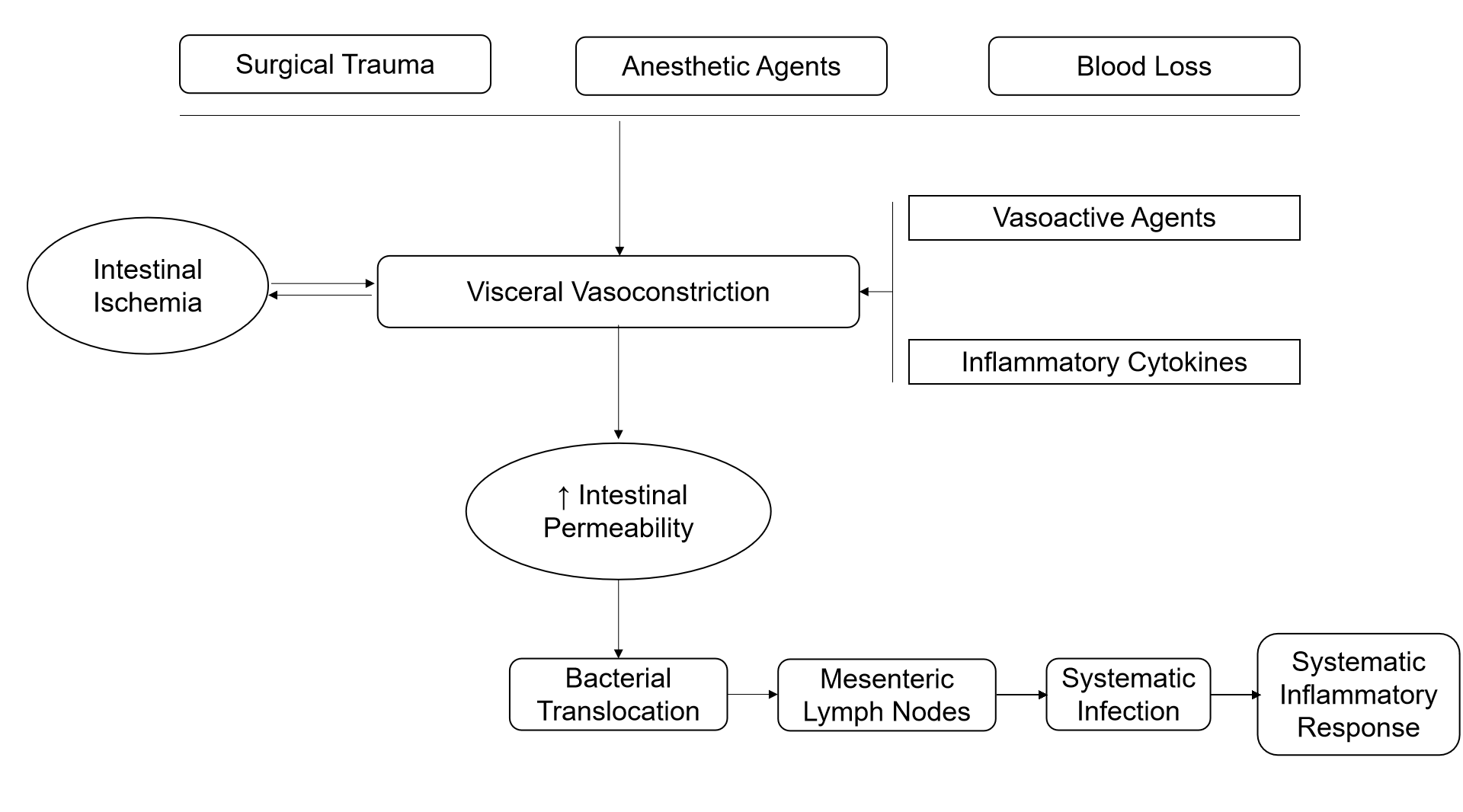 Figure 1 Mechanism of bacterial translocation after major gastrointestinal surgery.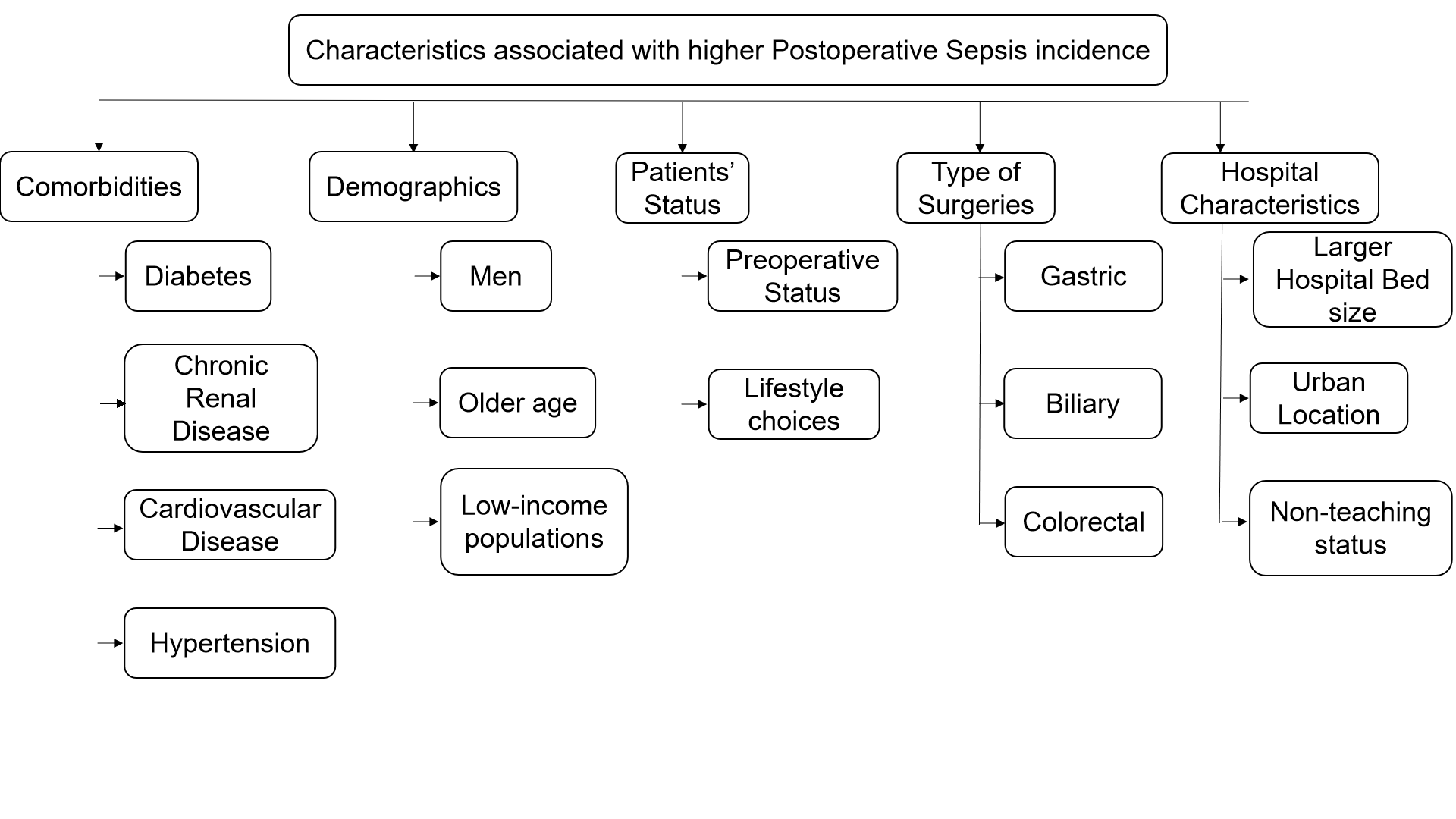 Figure 2 Characteristics associated with higher postoperative sepsis incidence.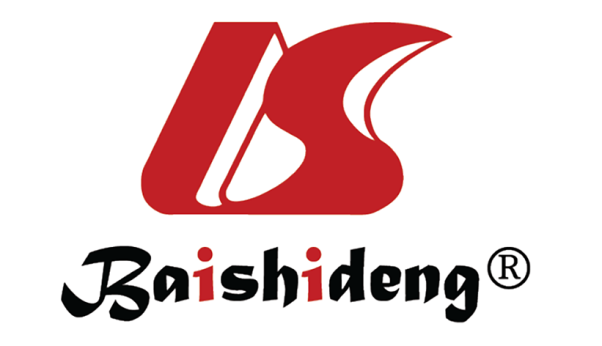 Published by Baishideng Publishing Group Inc7041 Koll Center Parkway, Suite 160, Pleasanton, CA 94566, USATelephone: +1-925-3991568E-mail: bpgoffice@wjgnet.comHelp Desk: https://www.f6publishing.com/helpdeskhttps://www.wjgnet.com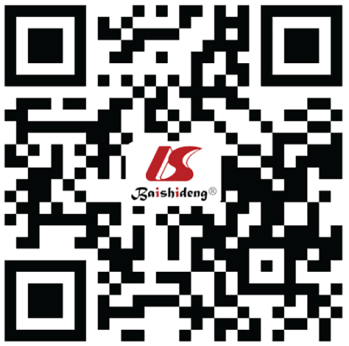 © 2021 Baishideng Publishing Group Inc. All rights reserved.